1/ Réalisez l’esquisse ci-dessous sur le plan de face.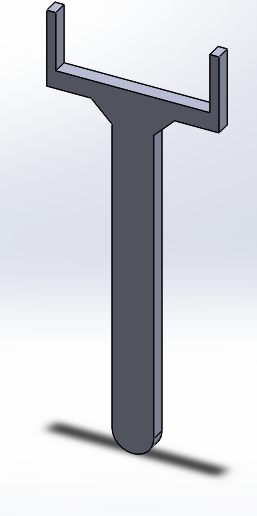 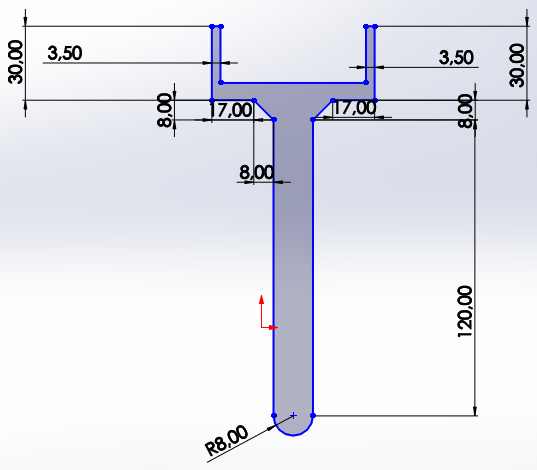 2/ Extrudez sur 6mm.                                         3/ Appliquez un congé de 2mm sur les arêtes suivantes.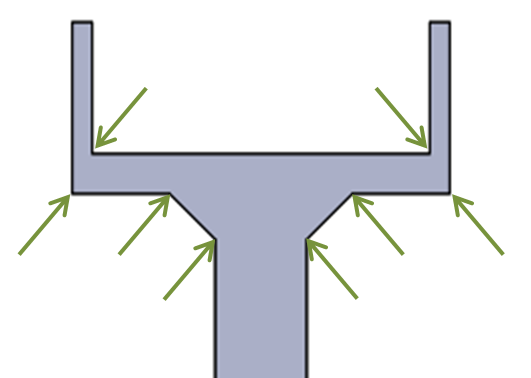 4/ Décalez le contour de la vue de face de 2mm puis réalisez un enlèvement de matière de 2mm.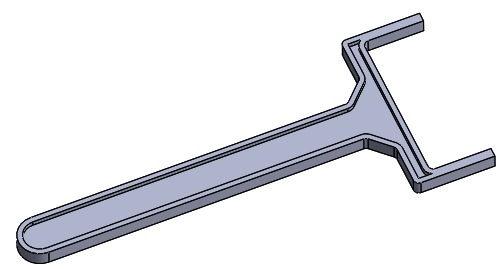 5/ Réalisez la même action sur la vue de derrière.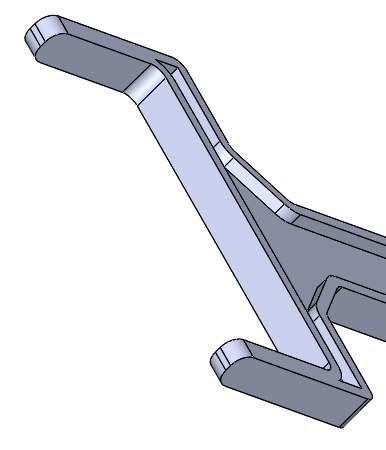 6/ Appliquez un congé de 2.5mm sur ces arêtes :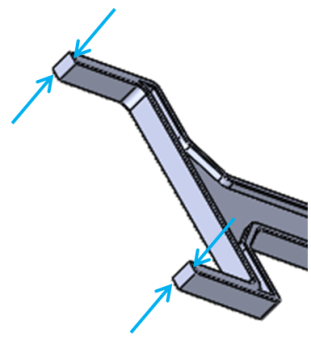 7/ Appliquez un congé de 0.25mm sur les deux surfaces de face et de derrière.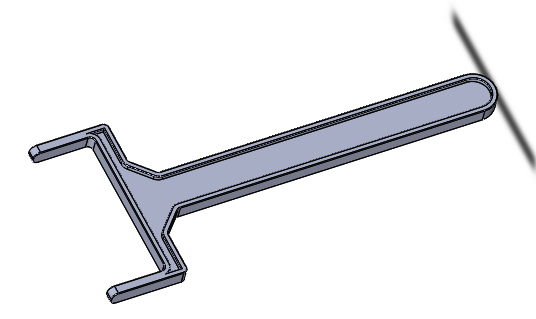 8/ Tracez l’esquisse qui permettra de représenter le rouleau comme ci-dessous.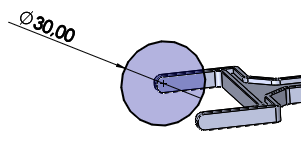 9/ Extrudez sur 59mm.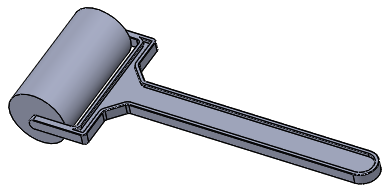 10/ Vous pouvez à présent le mettre en couleur :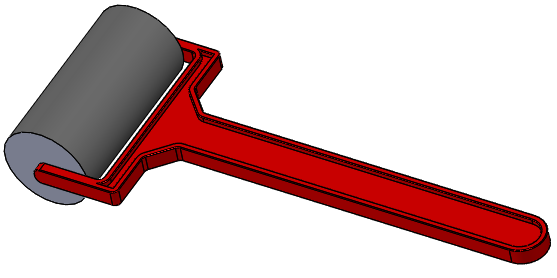 S24-1Réalisation d’un rouleau à peinture sur Solidworks 2018